İSTANBUL MİLLİ EĞİTİM MÜDÜRLÜĞÜOKUL TANITIM FORMUAşağıda örnek bir okul künyesi paylaşılmıştır. Okulunuza göre fotoğrafları ve bilgileri güncelleyiniz.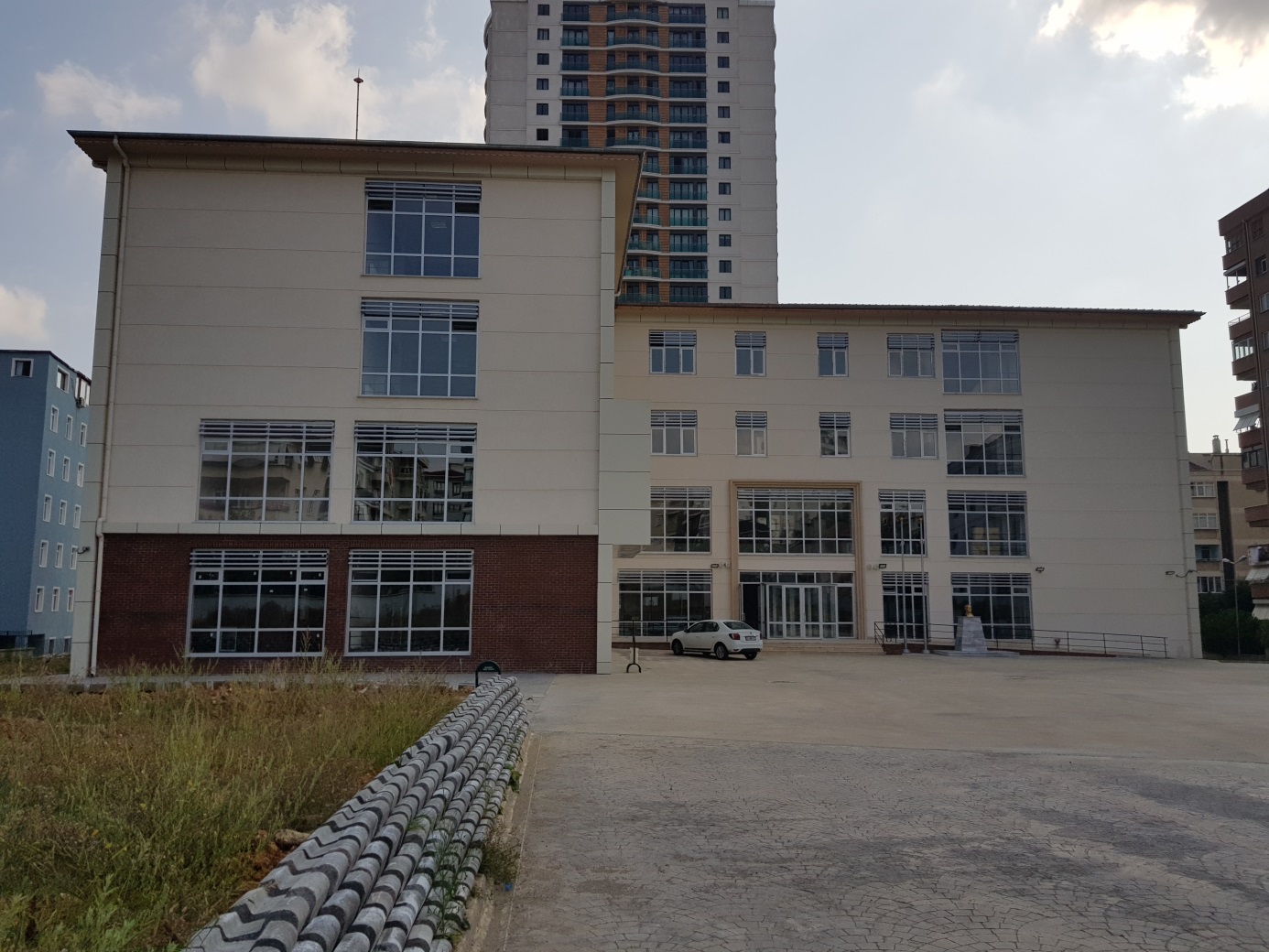 OKULUN TARİHÇESİOkulumuz 2013-2014 Eğitim-Öğretim yılında Altayçeşme Mahallesi Osmangazi İmam Hatip Ortaokulu ile aynı binada Osmangazi Kız İmam Hatip Lisesi olarak hizmet vermeye başlamıştır. 2014-2015 Eğitim-Öğretim Yılını ise Küçükyalı’da Altıntepe İmam Hatip Ortaokulu ile aynı binada sürdürmüştür. 2015-2016 Eğitim-Öğretim yılında ise Kışlalı caddesinde bulunmuş olup; 2016-2020 yılları arasında Bağlarbaşı Mahallesi Cemal Bey Caddesi Salih Reis Sok. No:1 ‘de Şehit Murat Mertel Kız Anadolu İmam Hatip Lisesi olarak Eğitim-Öğretime devam edip,Şu an Cevizli Mahallesi Deniz Sokak No:6 adresindeki yeni banımızda eğitim-öğretime başlamak üzere hazır bulunmaktayız.Toplam 362 öğrencimiz bulunmaktadır. Okulumuzda 2019-2020 dönemi itibariyle toplam 34 öğretmen görev yapmaktadır. Branşlarımızın hiç birinde eksik öğretmenimiz yoktur. Okul dersleri, hafızlık, destekleme ve yetiştirme kursları, Osmanlıca kursu, El sanatları, Kitap okuma projeleri ve daha birçok Sosyal ve Kültürel etkinliklerimizle birlikte Eğitim-Öğretim faaliyetlerimizi yürütmekteyiz. Öğrencilerimiz; edebiyat, hitabet, spor ve yabancı dil alanlarında birçok yarışmaya katılmaktadır. Çok değerli hocalarımızla okur-yazar buluşmaları, konferans ve seminerler düzenlemekteyiz. Gözde Tiyatro Toplulukları okulumuzda oyunlarını sergilemektedir. Bizler için canını hiçe sayıp kendilerini vatana feda eden Şehit ve Gazi ailelerini ziyaret ederek okulumuzda misafir etmekteyiz. Sınıf mevcutlarımız 22 kişilik olup her öğrenciye ait dolaplarımız bulunmaktadır. Zengin içeriğe sahip, geniş kitleye hitap eden Kütüphanemiz mevcuttur. Bununla birlikte 1 adet kapalı spor salonumuz ve bahçemizde Basketbol sahamız vardır. Ferah ve öğrencilerimizin rahat edebileceği kantinimiz mevcuttur. Akabinde 1 adet Mescidimiz,2 Şadırvanımız,1 Adet Has Odamız,1 Adet Toplantı Odamız, Fizik Kimya ve Biyoloji olmak üzere 3 Adet Laboratuarımız,2 Adet Atölyemiz,2 Adet Koridor Kitaplığımız ve 1 adet Konferans Salonumuz öğrencilerimizin hizmetine sunulmuştur. Öğrencilerimizin sağlığı bizim için ön planda olduğundan tam donanımlı Revirimiz aktif haldedir. Baş tacımız Velilerimiz için hazırlanmış 1 adet Veli Bekleme Salonumuz mevcuttur. Okulumuzdan 2018 ve 2019 yılında verdiğimiz mezunlarımızın bir çoğu Üniversite tahsillerine devam etmektedir. Mezunları takip komisyonumuzla birlikte her zaman onların yanındayız. Şehit Murat Mertel Kız Anadolu İmam Hatip Lisesi olarak amacımız sadece lise diploması vermek değil, öğrenmeye tutkuyla bağlı, bilime sevdalı, kültüre meraklı ve duyarlı, ahlaklı, edepli, aklı ve kalbiyle hareket eden, hayata hazır duruşuyla ,düşünce tarzıyla, çalışkanlığıyla, hayranlık uyandırabilen, girdiği her ortamda çevresine ışık tutabilen, hem yüksek bilgi ve kültürel değerlere hem de yüksek ahlaki donanımlara mücehhez insanlığın hayrına pek çok faydalı işler yapacak; dinine ,derdine, milletine bağlı iyi nesiller yetiştirmektir. İnsanlık, insana emanet olduğundan bu emaneti en güzel şekilde korumak bizim görevimizdir. ŞEHİT MURAT MERTEL KIZ ANADOLU İMAM HATİP LİSESİ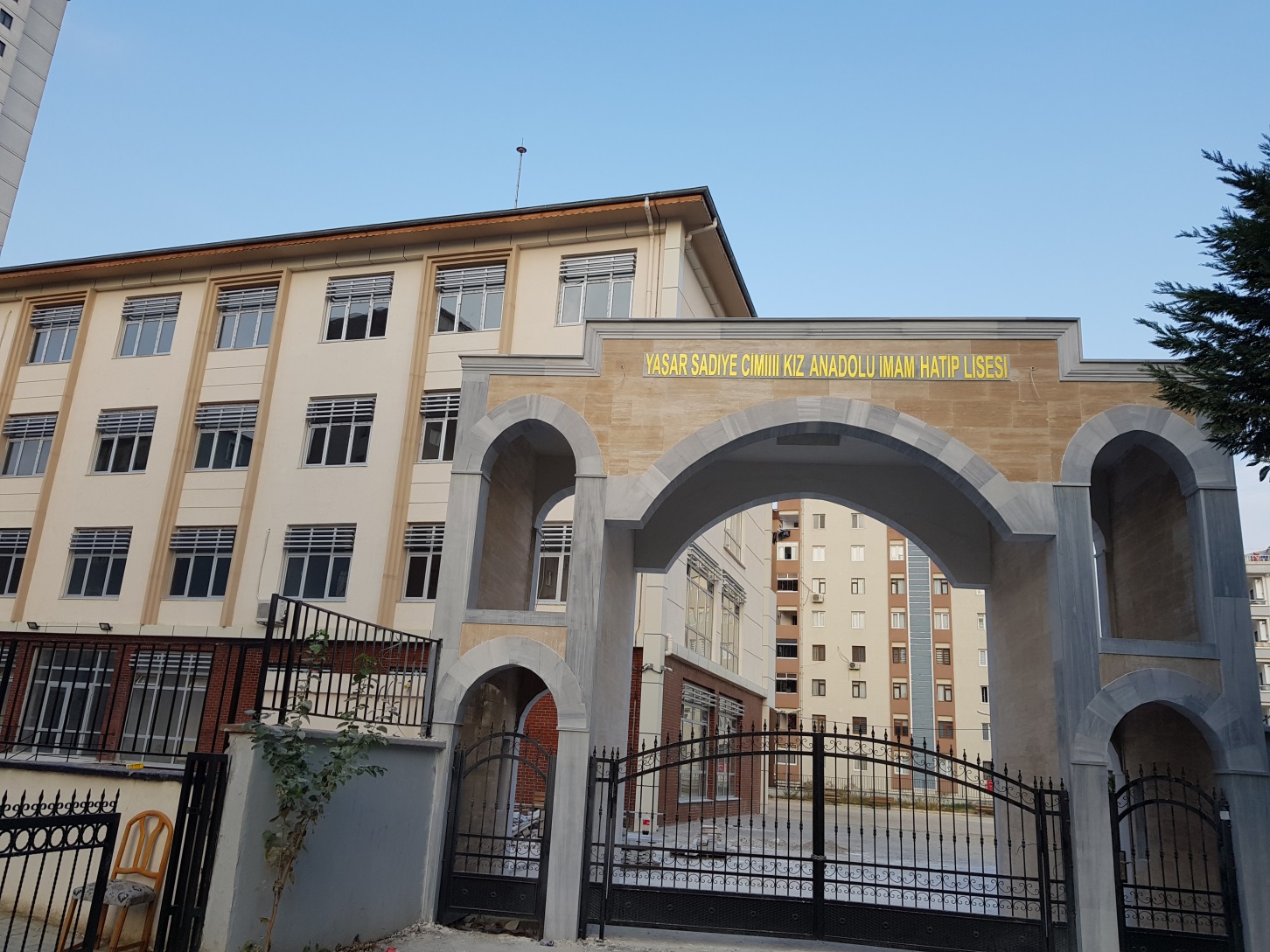 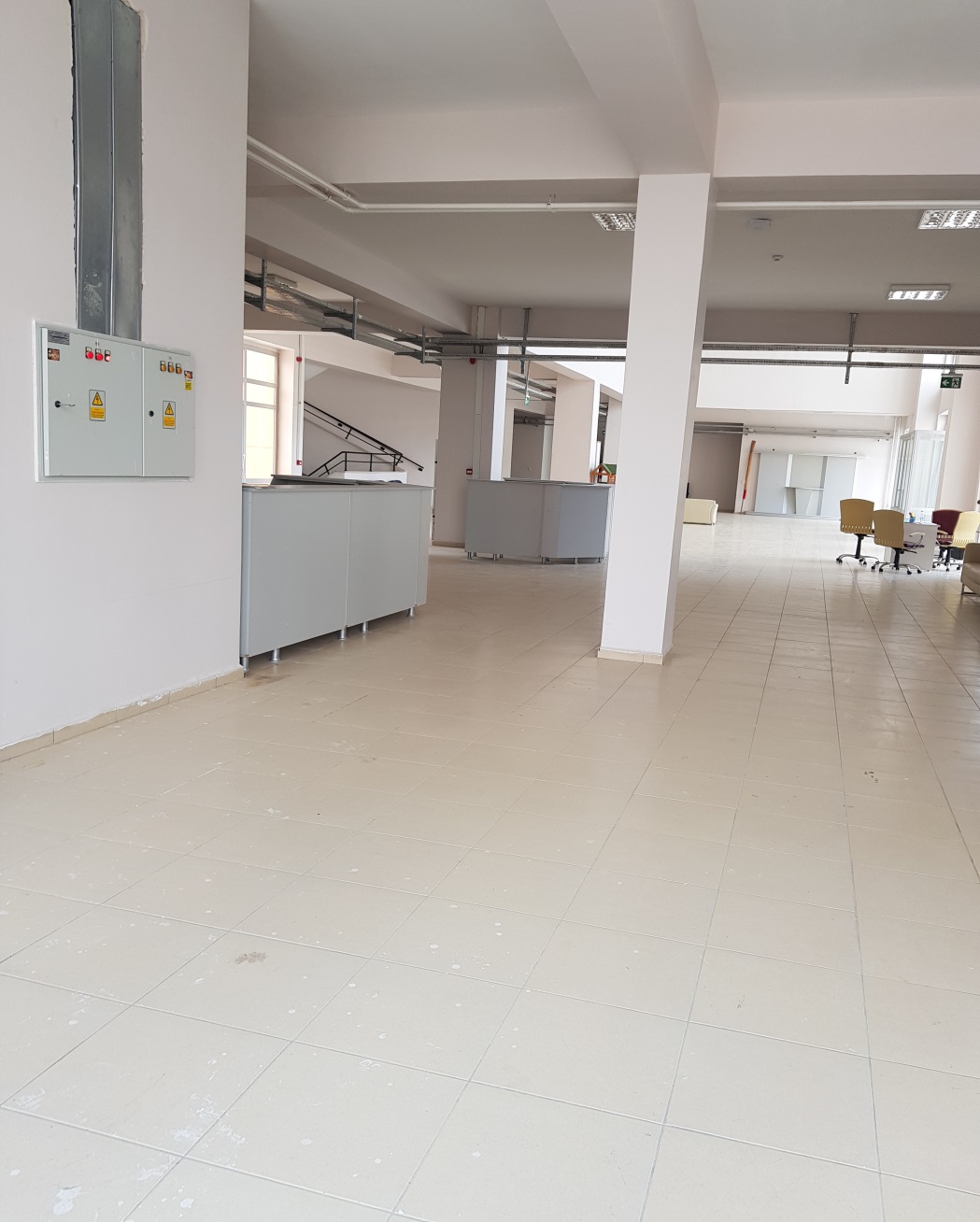 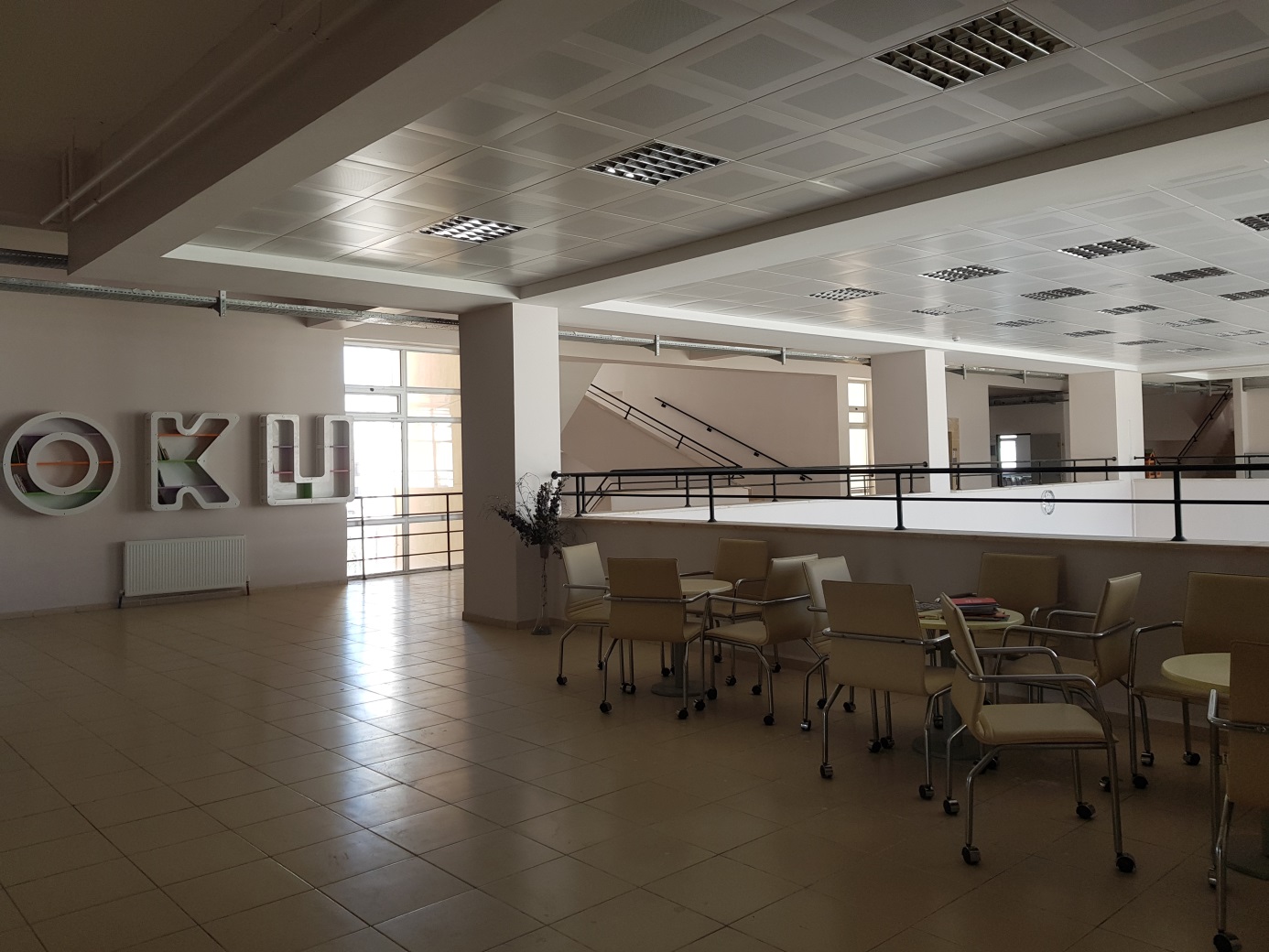 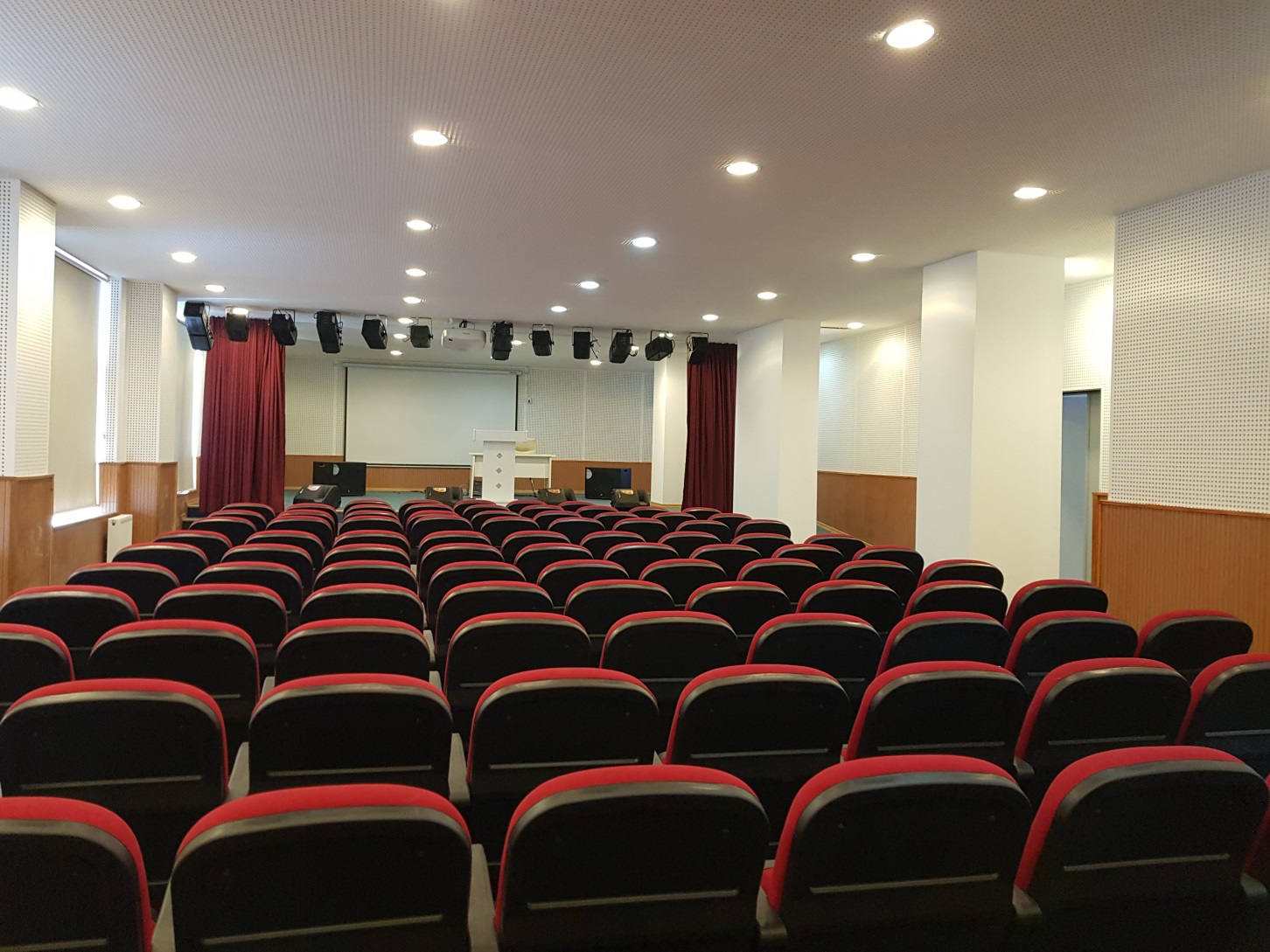 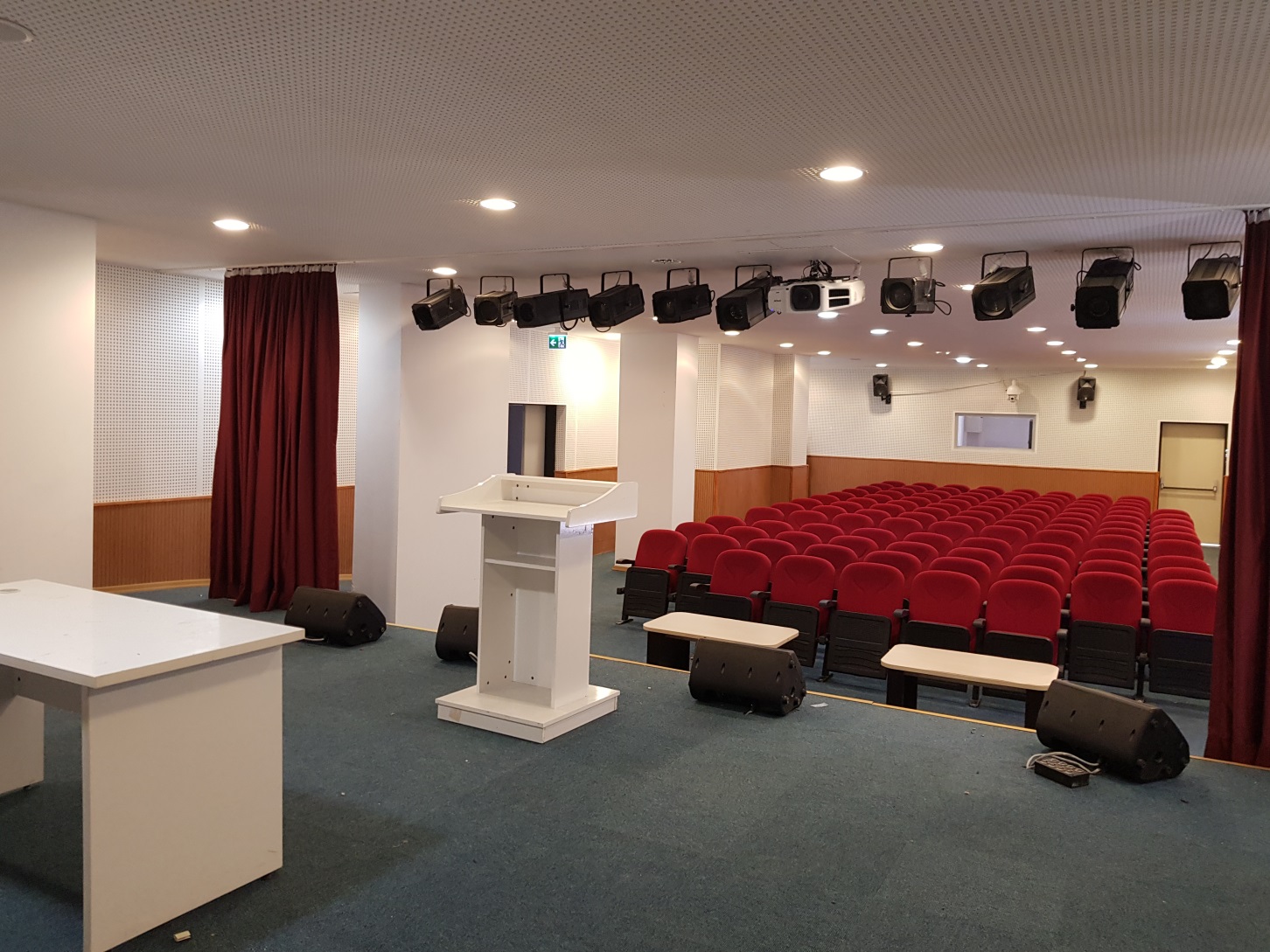 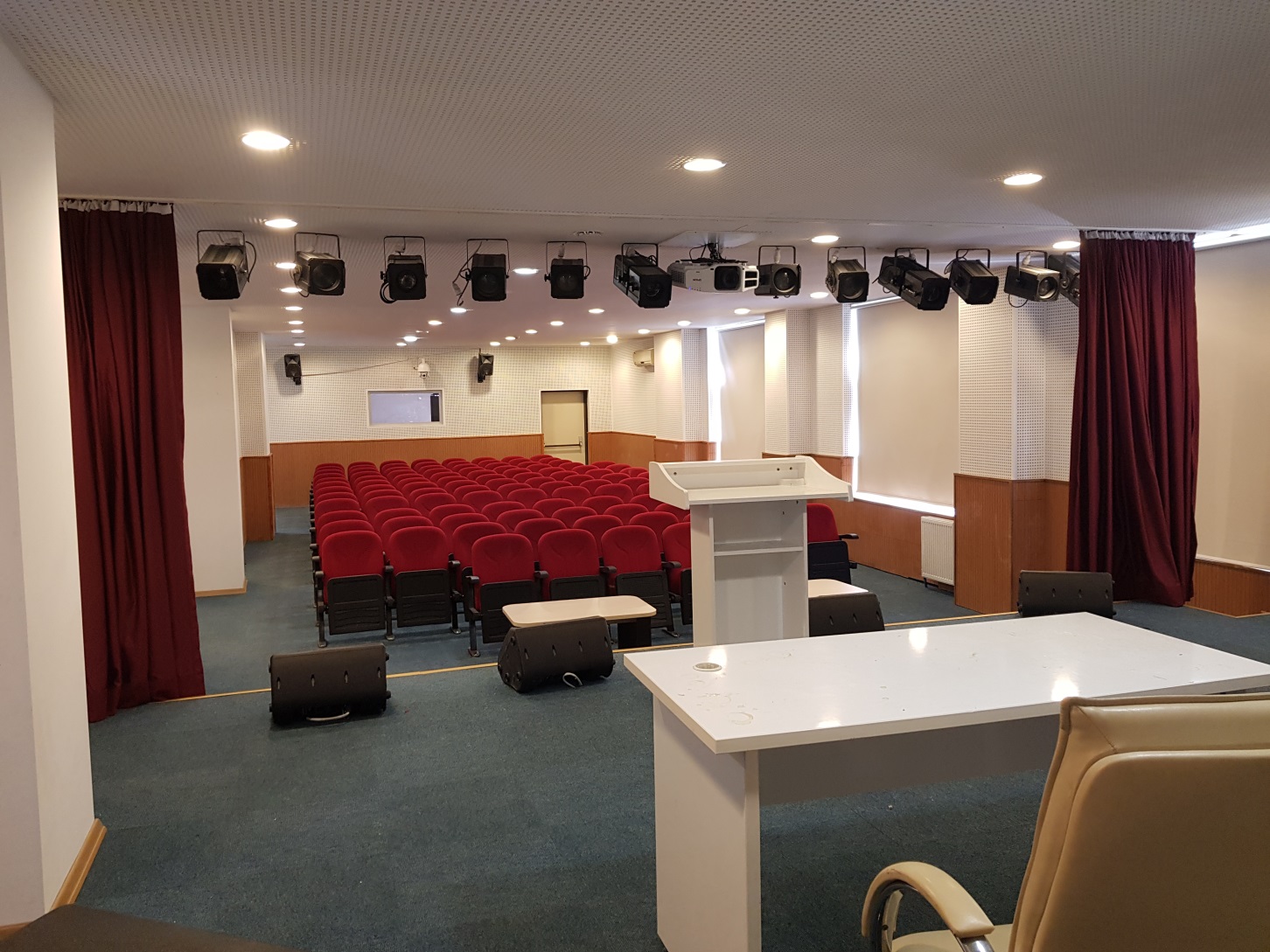 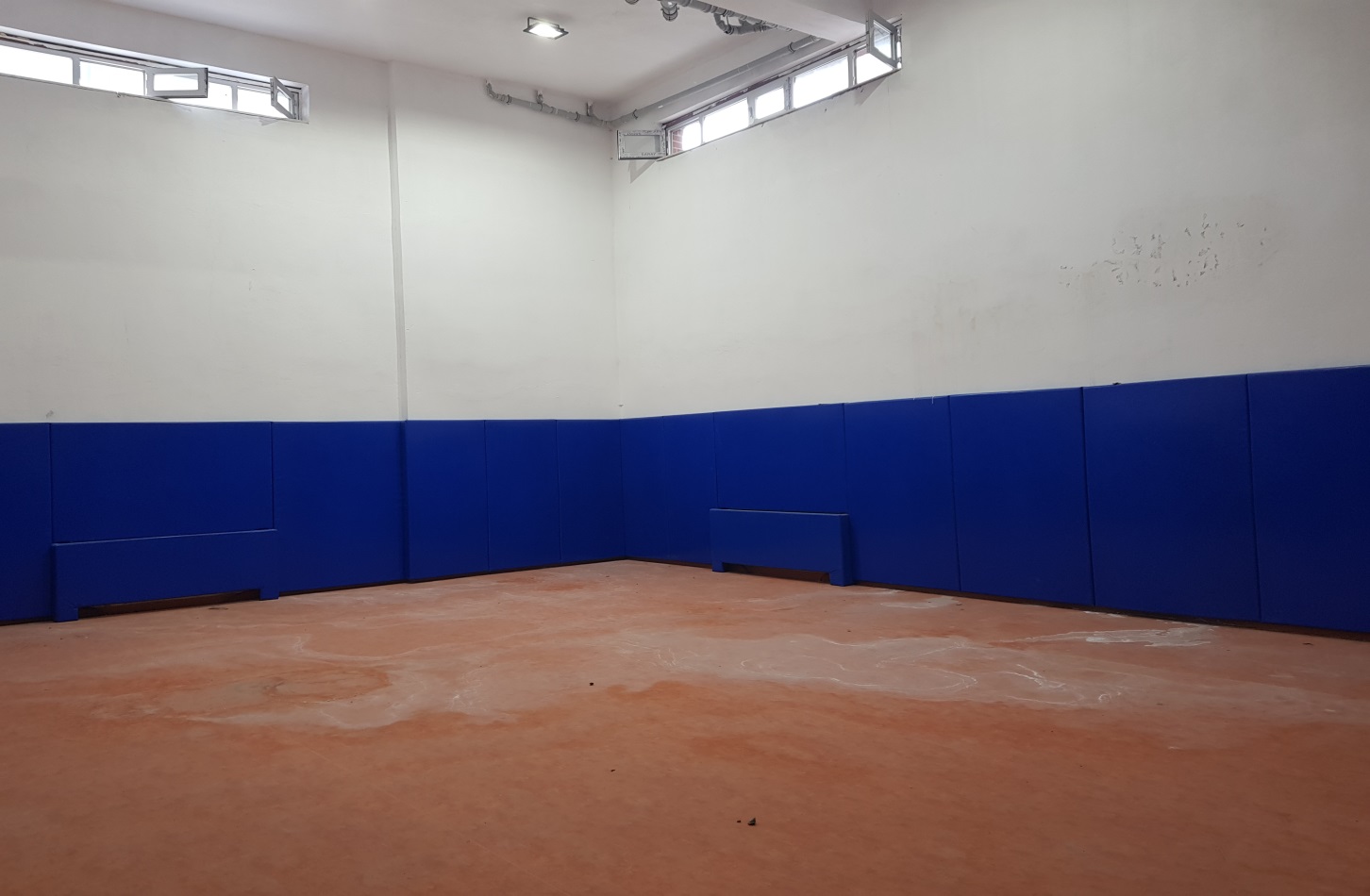 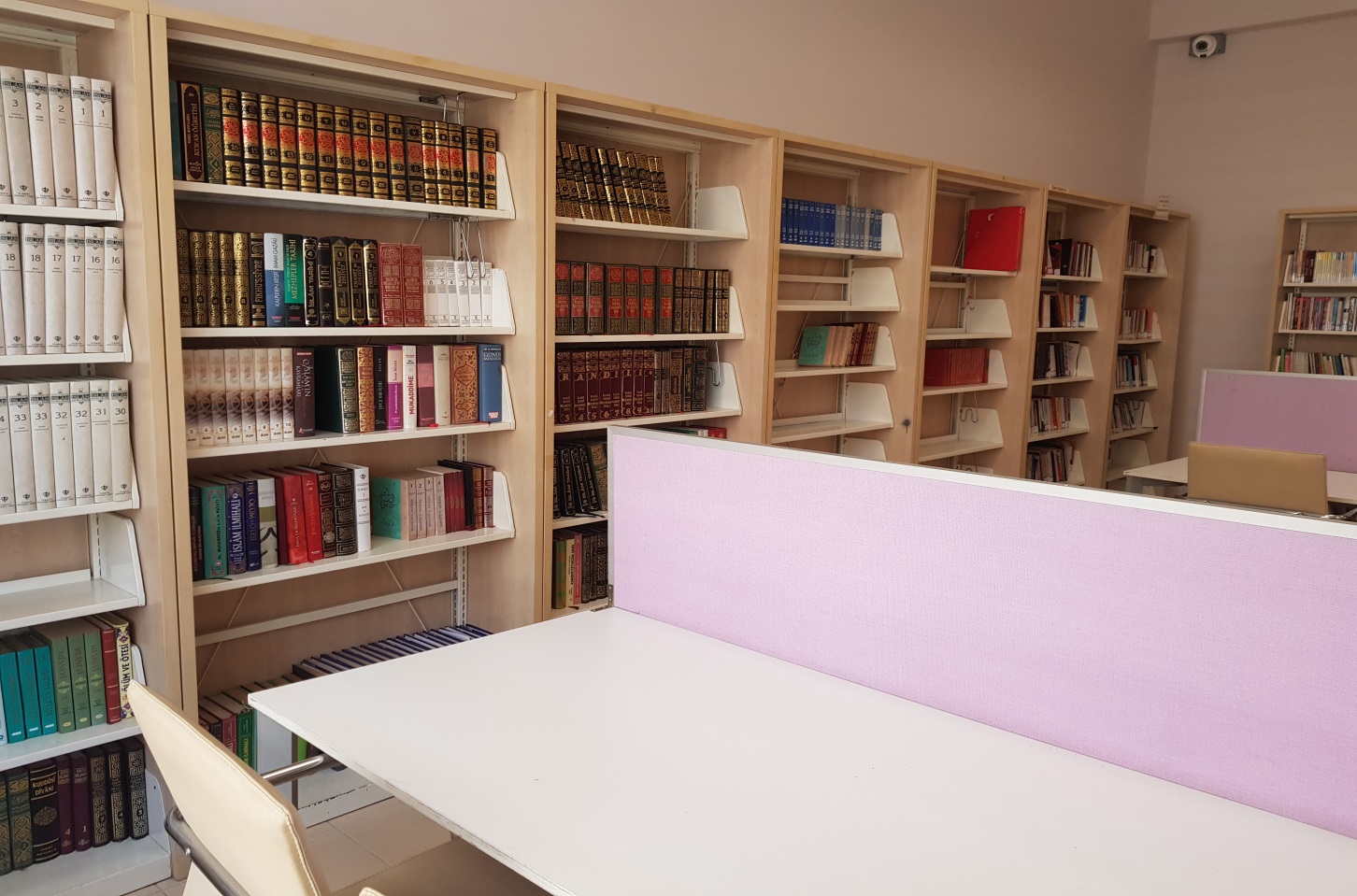 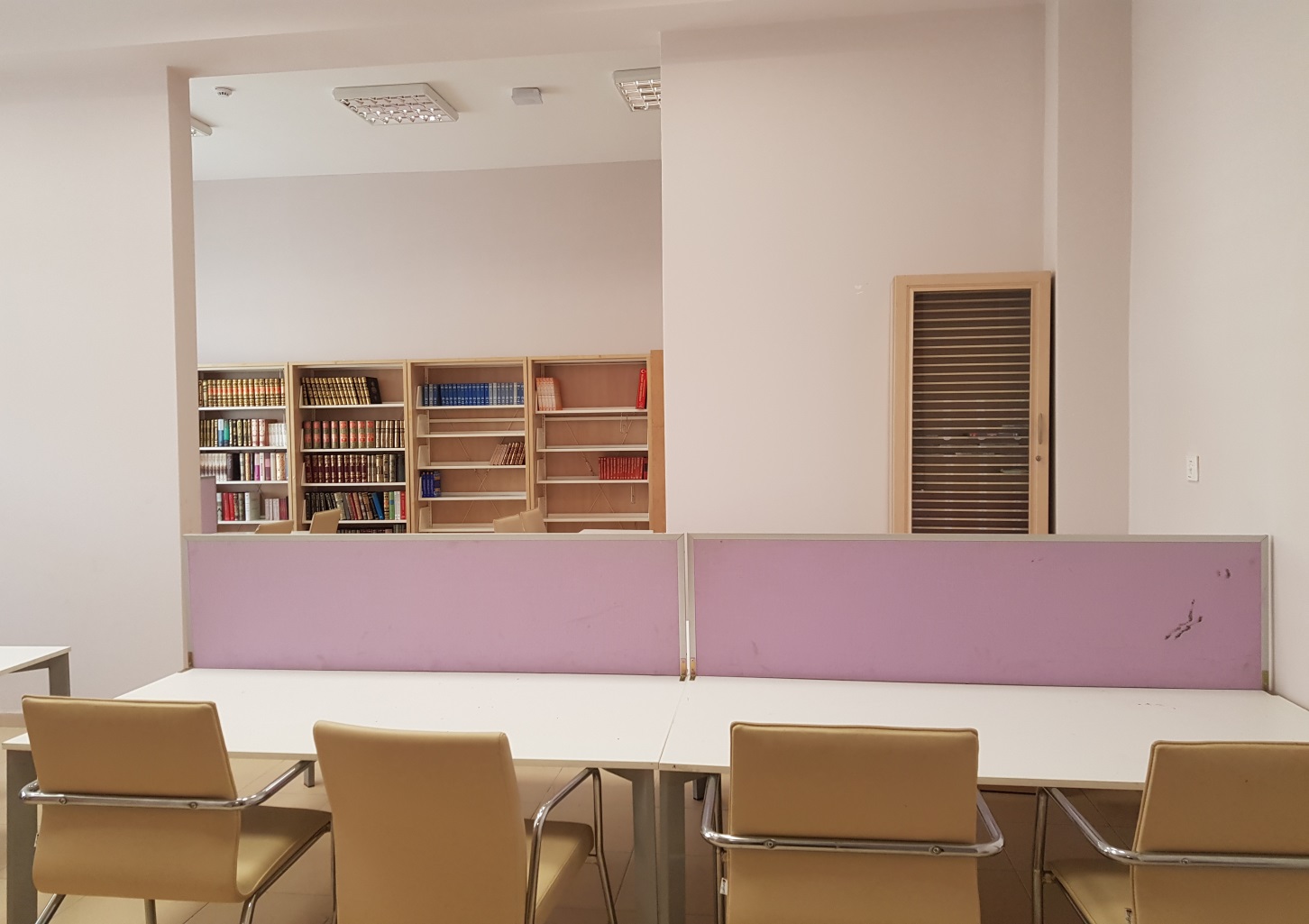 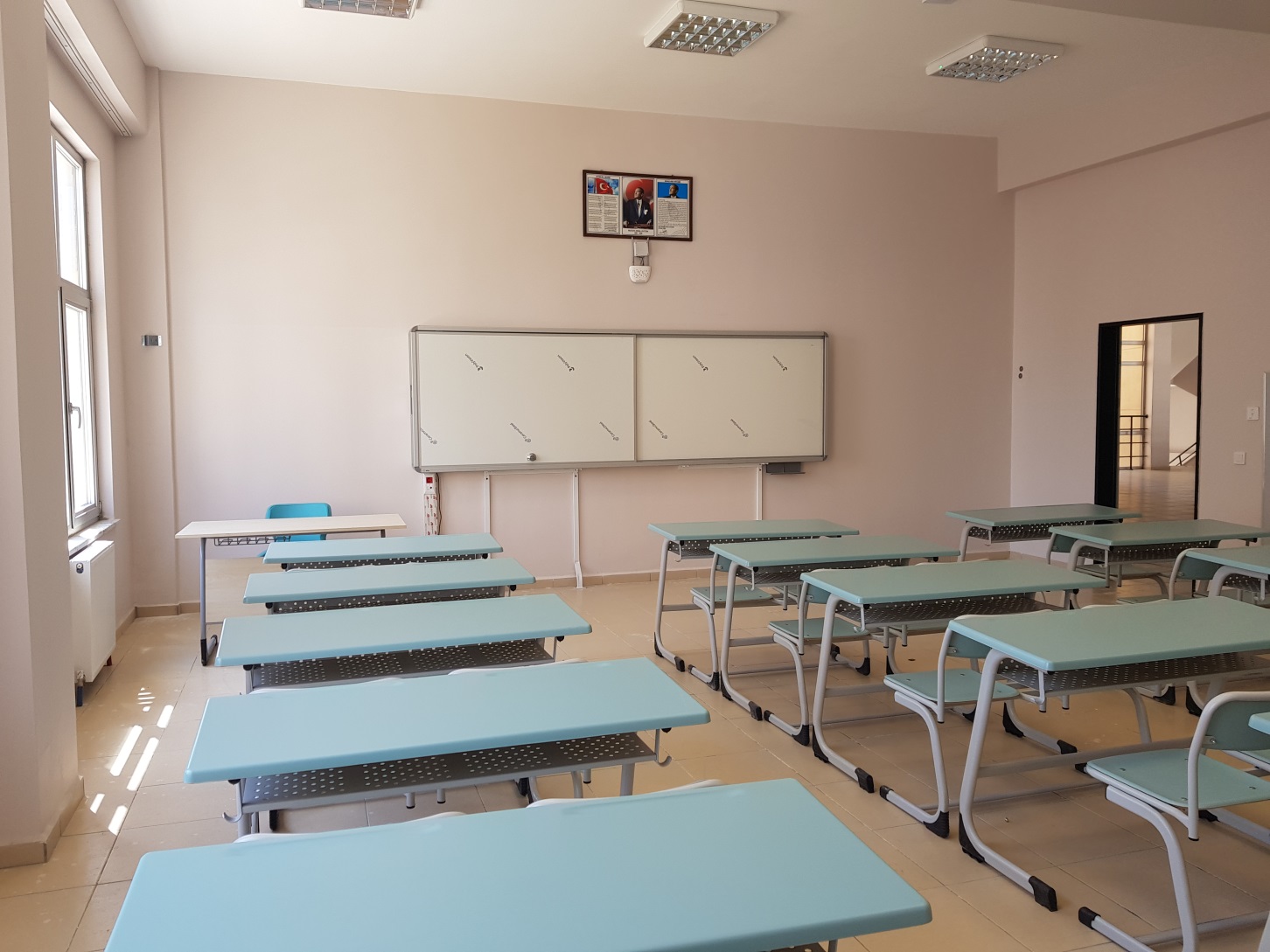 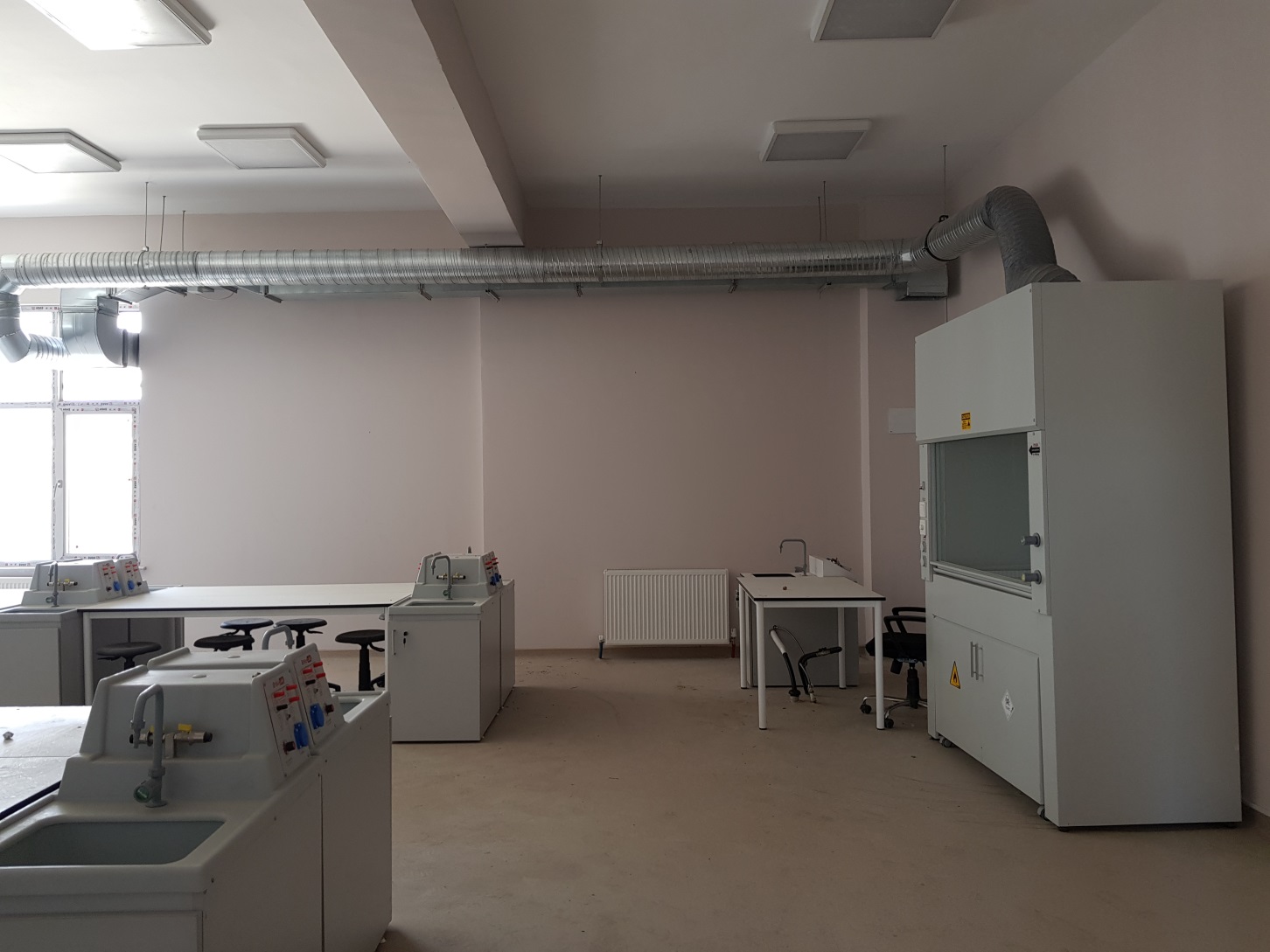 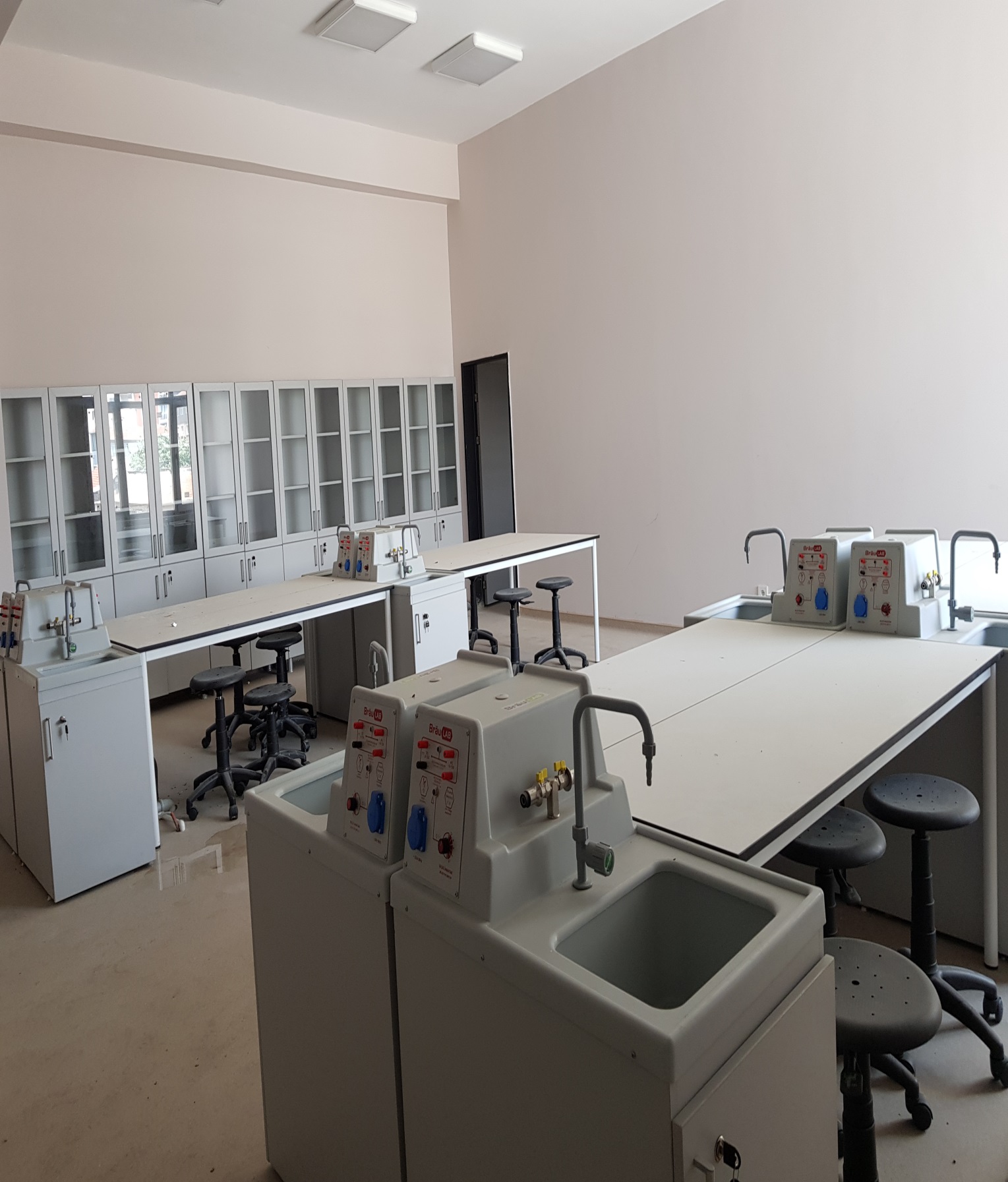 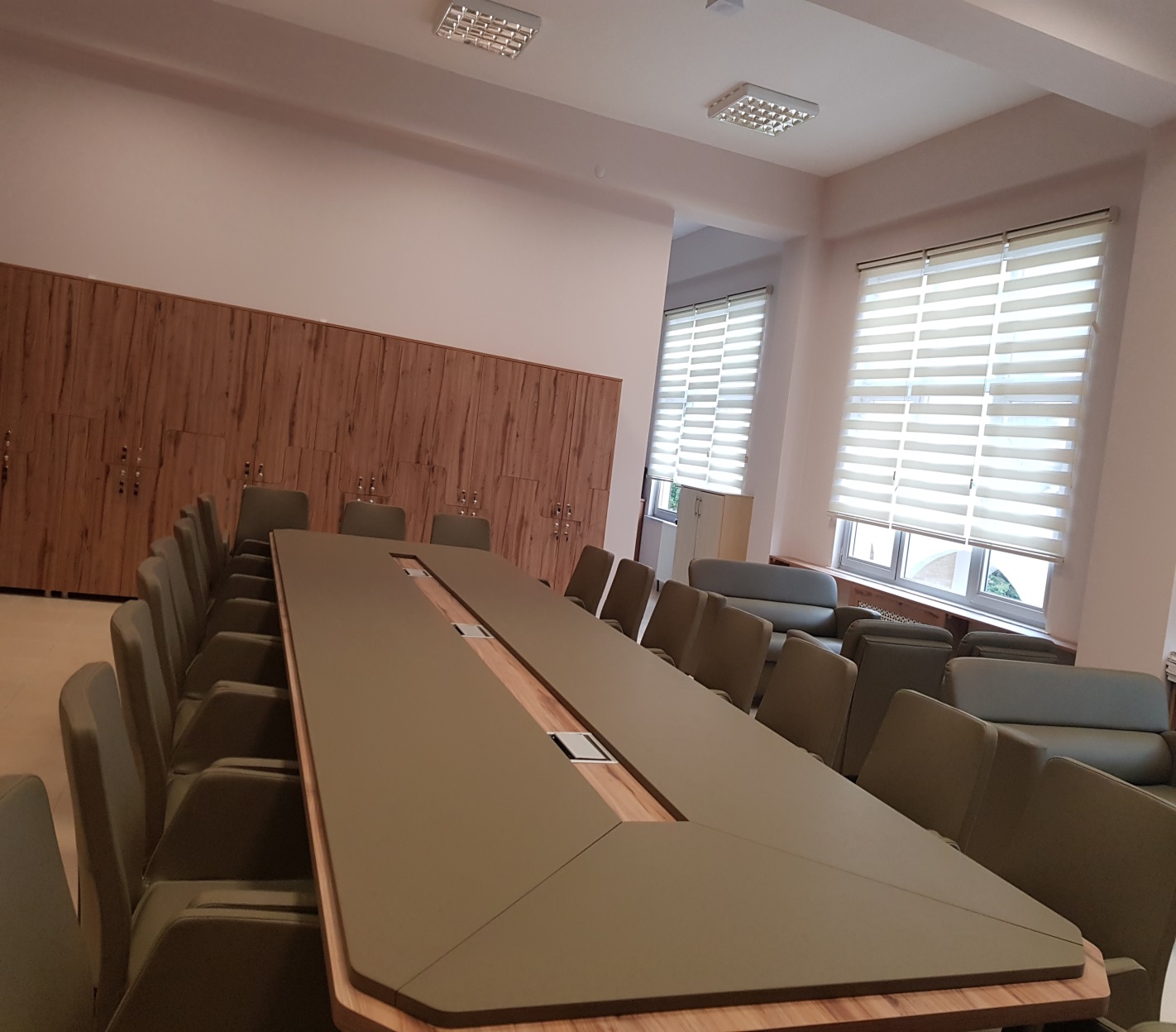 İLÇESİMALTEPEMALTEPEMALTEPEMALTEPEMALTEPEMALTEPEMALTEPEMALTEPEOKULUN ADIŞEHİT MURAT MERTEL KIZ ANADOLU İMAM HATİP LİSESİŞEHİT MURAT MERTEL KIZ ANADOLU İMAM HATİP LİSESİŞEHİT MURAT MERTEL KIZ ANADOLU İMAM HATİP LİSESİŞEHİT MURAT MERTEL KIZ ANADOLU İMAM HATİP LİSESİŞEHİT MURAT MERTEL KIZ ANADOLU İMAM HATİP LİSESİŞEHİT MURAT MERTEL KIZ ANADOLU İMAM HATİP LİSESİŞEHİT MURAT MERTEL KIZ ANADOLU İMAM HATİP LİSESİŞEHİT MURAT MERTEL KIZ ANADOLU İMAM HATİP LİSESİOKUL ADININ VERİLME GEREKÇESİ15 TEMMUZ ŞEHİTLERİMİZİN ADI15 TEMMUZ ŞEHİTLERİMİZİN ADI15 TEMMUZ ŞEHİTLERİMİZİN ADI15 TEMMUZ ŞEHİTLERİMİZİN ADI15 TEMMUZ ŞEHİTLERİMİZİN ADI15 TEMMUZ ŞEHİTLERİMİZİN ADI15 TEMMUZ ŞEHİTLERİMİZİN ADI15 TEMMUZ ŞEHİTLERİMİZİN ADIOKULUN ADRESİ /TELEFONUCevizli Mahallesi  Deniz Sokak No:6 Maltepe/İSTANBULCevizli Mahallesi  Deniz Sokak No:6 Maltepe/İSTANBULCevizli Mahallesi  Deniz Sokak No:6 Maltepe/İSTANBULCevizli Mahallesi  Deniz Sokak No:6 Maltepe/İSTANBULCevizli Mahallesi  Deniz Sokak No:6 Maltepe/İSTANBULCevizli Mahallesi  Deniz Sokak No:6 Maltepe/İSTANBULCevizli Mahallesi  Deniz Sokak No:6 Maltepe/İSTANBULCevizli Mahallesi  Deniz Sokak No:6 Maltepe/İSTANBULOKUL MÜDÜRÜ/TELEFONUMüesser İSABETLİ/ 05067117580Müesser İSABETLİ/ 05067117580Müesser İSABETLİ/ 05067117580Müesser İSABETLİ/ 05067117580Müesser İSABETLİ/ 05067117580Müesser İSABETLİ/ 05067117580Müesser İSABETLİ/ 05067117580Müesser İSABETLİ/ 05067117580OKULUN AÇILIŞ TARİHİ20132013201320132013201320132013ÖĞRETİM ŞEKLİ TAM GÜN TAM GÜN TAM GÜN TAM GÜN TAM GÜN TAM GÜN TAM GÜN TAM GÜN OKUL İLE İLGİLİ BİLGİLERHazırlık9. sınıf9. sınıf10. sınıf10. sınıf11. sınıf11. sınıf12. sınıfÖĞRENCİ SAYISI116116636313413449TOPLAM ÖĞRENCİ SAYISI362362362362362362362362ŞUBE SAYISI4444663ÖĞRETMEN SAYISI34 KADROLU34 KADROLU34 KADROLU34 KADROLU34 KADROLU34 KADROLU34 KADROLU34 KADROLUİDARECİ PERSONEL SAYISI 1 MÜDÜR 1 MÜDÜR YARDIMCISI 1 MÜDÜR 1 MÜDÜR YARDIMCISI 1 MÜDÜR 1 MÜDÜR YARDIMCISI 1 MÜDÜR 1 MÜDÜR YARDIMCISI 1 MÜDÜR 1 MÜDÜR YARDIMCISI 1 MÜDÜR 1 MÜDÜR YARDIMCISI 1 MÜDÜR 1 MÜDÜR YARDIMCISI 1 MÜDÜR 1 MÜDÜR YARDIMCISI PERSONEL SAYISI1 GÜVENLİK 2 HİZMETLİ 1 MEMUR1 GÜVENLİK 2 HİZMETLİ 1 MEMUR1 GÜVENLİK 2 HİZMETLİ 1 MEMUR1 GÜVENLİK 2 HİZMETLİ 1 MEMUR1 GÜVENLİK 2 HİZMETLİ 1 MEMUR1 GÜVENLİK 2 HİZMETLİ 1 MEMUR1 GÜVENLİK 2 HİZMETLİ 1 MEMUR1 GÜVENLİK 2 HİZMETLİ 1 MEMURVAR / YOKVAR / YOKVAR / YOKVAR / YOKKAPASİTE / SAYIKAPASİTE / SAYIKAPASİTE / SAYIKAPASİTE / SAYIKÜTÜPHANE VARVARVARVAR2500250025002500OKUL BAHÇESİVARVARVARVAR2600 M22600 M22600 M22600 M2KONFERANS SALONUVARVARVARVAR110110110110SPOR SALONUVARVARVARVAR87,6 M2 87,6 M2 87,6 M2 87,6 M2 ANA SINIFIYOKYOKYOKYOKYEMEKHANEYOKYOKYOKYOKPANSİYON BİLGİLERİODA SAYISIODA SAYISIKOĞUŞ KOĞUŞ KAPASİTEKAPASİTEKALAN ÖĞRENCİ SAYISIKALAN ÖĞRENCİ SAYISIPANSİYON BİLGİLERİ00000000FATİH PROJESİ UYGULANIP -UYGULANMADIĞIUYGULANIYORUYGULANIYORUYGULANIYORUYGULANIYORUYGULANIYORUYGULANIYORUYGULANIYORUYGULANIYOR